Схема теплоснабженияУгранского сельского поселенияУгранского района Смоленской областина 2017-2035 год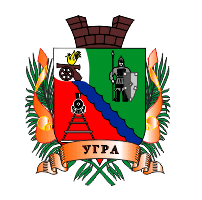 УТВЕРЖДАЕМАЯ ЧАСТЬ«СОГЛАСОВАНО»Глава Угранского сельского поселенияУгранского района Смоленской областиН.С. Шишигина/_____________/03.10.2016 г.Схема теплоснабженияУгранского сельского поселенияУгранского района Смоленской областина 2017-2035 годУТВЕРЖДАЕМАЯ ЧАСТЬУгра, 2016 г.ВВЕДЕНИЕСхема теплоснабжения Угранского сельского поселения Угранского района Смоленской области была разработана и утверждена в 2012 году (распоряжение администрации Угранского сельского поселения Угранского муниципального района Смоленской области № 66-р от 03.08.2012 года).Разработка	актуализации	схемы теплоснабжения Угранского сельского поселения Угранского района Смоленской области выполнена в соответствии с требованиями Федерального закона от 27.07.2010 года № 190-ФЗ «О теплоснабжении», Постановления Правительства Российской Федерации от 22.02.2012 года № 154 «О требованиях к схемам теплоснабжения, порядку их разработки и утверждения».Схема теплоснабжения разрабатывается в целях удовлетворения спроса на тепловую энергию (мощность) и теплоноситель, обеспечения надежного теплоснабжения наиболее экономичным способом при минимальном воздействии на окружающую среду, а также экономического стимулирования развития систем теплоснабжения и внедрения энергосберегающих технологий.Схема теплоснабжения разработана на основе следующих принципов:- обеспечение безопасности и надежности теплоснабжения потребителей в соответствии с требованиями технических регламентов;-	обеспечение энергетической эффективности теплоснабжения и потребления тепловой энергии с учетом требований, установленных действующими законами;-	соблюдение баланса экономических интересов теплоснабжающих организаций и потребителей;-	минимизации затрат на теплоснабжение в расчете на каждого потребителя в долгосрочной перспективе;-	обеспечение не дискриминационных и стабильных условий осуществления предпринимательской деятельности в сфере теплоснабжения;-	согласованности схемы теплоснабжения с иными программами развития сетей инженерно-технического обеспечения, а также с программой газификации;-	обеспечение экономически обоснованной доходности текущей деятельности теплоснабжающих организаций и используемого при осуществлении регулируемых видов деятельности в сфере теплоснабжения инвестированного капитала.Техническая база для разработки схем теплоснабжения– информация от администрации Угранского сельского поселения, предоставленная в ответ на запрос;– информация, предоставленная ООО «Смоленскрегионтеплоэнерго»;Термины и определения-	зона действия системы теплоснабжения - территория поселения, городского округа или ее часть, границы которой устанавливаются по наиболее удаленным точкам подключения потребителей к тепловым сетям, входящим в систему теплоснабжения;-	зона действия источника тепловой энергии - территория поселения, городского округа или ее часть, границы которой устанавливаются закрытыми секционирующими задвижками тепловой сети системы теплоснабжения;-	установленная мощность источника тепловой энергии - сумма номинальных тепловых мощностей всего принятого по акту ввода в эксплуатацию оборудования, предназначенного для отпуска тепловой энергии потребителям на собственные и хозяйственные нужды;-	располагаемая мощность источника тепловой энергии - величина, равная установленной мощности источника тепловой энергии за вычетом объемов мощности, не реализуемой по техническим причинам, в том числе по причине снижения тепловой мощности оборудования в результате эксплуатации на продленном техническом ресурсе (снижение параметров пара перед турбиной, отсутствие рециркуляции в пиковых водогрейных котлоагрегатах и др.);-	мощность источника тепловой энергии нетто - величина, равная располагаемой мощности источника тепловой энергии за вычетом тепловой нагрузки на собственные и хозяйственные нужды;-	теплосетевые объекты - объекты, входящие в состав тепловой сети и обеспечивающие передачу тепловой энергии от источника тепловой энергии до теплопотребляющих установок потребителей тепловой энергии;-	элемент территориального деления - территория поселения, городского округа или ее часть, установленная по границам административно-территориальных единиц;- расчетный элемент территориального деления - территория поселения, городского округа или ее часть, принятая для целей разработки схемы теплоснабжения в неизменяемых границах на весь срок действия схемы теплоснабжения.Показатели перспективного спроса на тепловую энергию (мощность) и теплоноситель в установленных границах территории поселения, городского округа.Общая площадь территории Угранского сельского поселения составляет 17,49 кв.км.Зоны действия источников тепловой энергии Угранского сельского поселения приведены на рис. 1.1.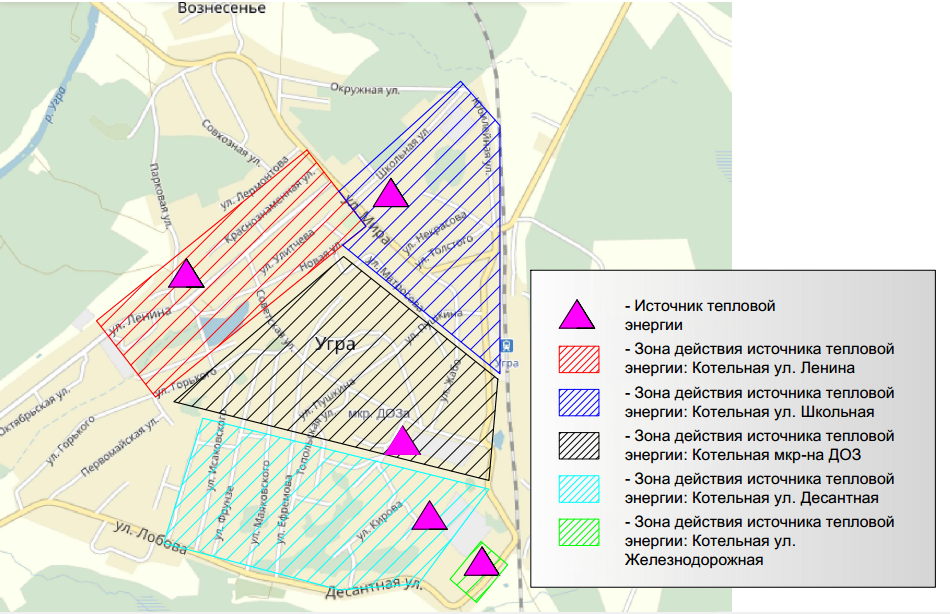 Рис.1.1. Зоны действия источников тепловой энергии Угранского сельского поселения.Всего в году предшествующему году разработки схемы теплоснабжения в сп Угра было отпущено – 12015,9 Гкал тепловой энергии.В настоящее время в Угранском сельском поселении централизованное теплоснабжение осуществляется у 70 объектов, в том числе:-	жилой фонд – 62 объекта;-	объекты образования – 3 объекта;-	объекты культуры – 3 объекта;-	объекты здравоохранения – 1 объект;-	прочие объекты – 1 объект.На рис. 1.2. представлена доля потребления тепловой энергии на отопление по группам потребителей.Рис. 1.2. Потребление тепловой энергии на отопление потребителями Угранского сельского поселения.Перспективные балансы тепловой мощности источников тепловой энергии и тепловой нагрузки.На сегодняшний день в Угранском сельском поселении остро стоит проблема несоответствия установленной мощности источников тепловой энергии и подключенной мощности потребителей тепловой энергии. В соответствии с программой развития и модернизации жилищного комплекса для Угранского сельского поселения, подключенная тепловая нагрузка была снижена более чем в 1.7 раза. На данный момент суммарная установленная мощность источников тепловой энергии Угранского сельского поселения составляет 12.3 МВт для обеспечения суммарного теплопотребления 4,91 МВт.Таблица 2.1. Тепловые нагрузки и объем потребления                           тепловой энергии в 2016 г.Наибольший переизбыток установленной мощности (более 50%) присутствует на котельных мкр-на ДОЗ (53,88%), ул. Школьная (66,07 %), ул. Десантная (80 %), ул. Железнодорожная (84%), ул. Советская, 28 (районный ДК), что определяет необходимость модернизации соответствующих котельных.Целесообразным решением является объединение мощностей с наиболее высокими показателями переизбытка установленной мощности с выводом одной из них в резерв. Рекомендуется построить новую котельную мощностью 3 Мвт, которая объединит мощности котельных мк-на ДОЗ и ул. Десантная. Также рекомендуется провести модернизацию котельной или установку новой БМК по ул. Железнодорожная и ул. Советская 28.Таблица 2.2 – Перспективный баланс тепловой мощности новой котельной ул. Железнодорожная Таблица 2.3 – Перспективный баланс тепловой мощности котельной ДОЗ-ДесантнаяТаблица 2.4 – Перспективный баланс тепловой мощности котельной ул. Советская 28 ДКПерспективные балансы теплоносителя.В базовом периоде объем подпитки тепловых сетей составил 0,19 м3/час, 995,6 м3/год. В базовом периоде источники тепловой энергии с.п. Угра не оборудованы системами водоподготовки. Перспективные балансы производительности водоподготовки, затрат и потерь теплоносителя выполнены на период до 2028 г. с использованием методических указаний и инструкций с учетом перспективных планов развития. Перспективные объемы теплоносителя, необходимые для передачи теплоносителя от источника тепловой энергии до потребителя в каждой зоне действия источников тепловой энергии, прогнозировались исходя из следующих условий:  регулирование отпуска тепловой энергии в тепловые сети в зависимости от температуры наружного воздуха принято по регулированию отопительно-вентиляционной нагрузки с качественным методом регулирования с расчетными параметрами теплоносителя;  расчетный расход теплоносителя в тепловых сетях изменяется с темпом присоединения суммарной тепловой нагрузки и с учетом реализации мероприятий по наладке режимов в системе транспорта теплоносителя; Правильная организация водного режима котла имеет очень большое значение для его бесперебойной и экономичной работы. В питательную воду поступают различные примеси, в том числе соединения кальция и магния, окислы железа, алюминия и др. Наличие примесей в питательной воде приводит к образованию отложений на поверхностях нагрева котлоагрегатов и к нарушению их нормальной работы, и к интенсивному протеканию коррозийных процессов, способных в сравнительно в короткое время вывести из строя оборудование. Поэтому для бесперебойной и экономичной работы котла большое значение имеет правильная организация водного режима, которая обеспечивает высокую степень чистоты воды, предотвращает образование отложений на поверхностях нагрева и защищает от коррозии.       Природные воды содержат нерастворимые (механические) примеси в виде ила, песка, глины, микроорганизмов, колоидно - растворенные вещества и растворенные различные соли и газы. Поэтому без предварительной отчистки они не пригодны для питания котлов. Это связанно с тем, что песок, глина, ил оседают в трубах поверхностей нагрева в виде шлама и грязи, и приводят к закупорке и пережогу кипятильных труб. Растворимые в воде примеси в процессе работы котла образуют на внутренних поверхностях труб отложения (накипь), которые проводят тепло в 80-100 раз хуже стали. Это приводит к перерасходу топлива на 5-8%, а при толщине отложений около 1мм вызывает значительное повышение температуры наружной стенки трубы, что приводит к перегреву и образованию вспучен кипятильных труб. Водоподготовительные установки предназначены для умягчения питательной воды для котельных агрегатов и других объектов, где требуется умягченная вода. ВПУ разработана для объектов, где в качестве исходной используется вода из хозяйственно-питьевого водопровода. Технологический процесс подготовки воды включает в себя выполнение следующих операций: умягчение воды, взрыхление катионита, пропуск раствора соли, отмывку катионита от продуктов регенерации. Подача воды при выполнении всех операций производится одним постоянно работающим насосом. При умягчении исходная вода насосом подается в ионитный противоточный фильтр и, пройдя его сверху вниз, поступает в бак питательной воды, находящийся у потребителя. По окончании операции умягчения, что определяется либо повышением концентрации остаточной жесткости в умягченной воде более 15 мкг-экв/кг, либо по временному фактору, ВПУ переводится в режим регенерации. Для взрыхления блокирующего слоя ионита исходная вода поступает в среднее распределительное устройство (РУ) ионитного фильтра и сбрасывается через верхнее РУ в безнапорный дренаж. Периодически (через 10-20 фильтроциклов) производится взрыхление всего слоя ионита путем подачи исходной воды в нижнее РУ и сброса через верхнее РУ. После появления прозрачной воды взрыхление ионита прекращают. Регенерация ионита осуществляется 5-8%-ным раствором хлористого натрия. Для приготовления этого раствора исходная вода подается на эжектор, куда одновременно поступает 20-25%-ный раствор соли, который готовится в баке приготовления раствора соли. На выходе из эжектора концентрация соли в растворе должна находится на уровне 5-8%. Регенерация ионита производится двумя потоками. Основная часть регенерационного раствора (76%) подается в нижнее РУ фильтра и проходит вспомогательный и основной слои снизу-вверх. Остальной поток (24%) подается в верхнее РУ и проходит сверху вниз блокирующий слой. Отвод отработанного раствора осуществляется через среднее РУ в безнапорный дренаж. Отмывка ионита производится исходной водой, которая подается также двумя потоками. Основной поток (76%) поступает через нижнее РУ и проходит через вспомогательный слой ионита, где исходная вода умягчается. Таким образом, отмывка основного слоя производится умягченной водой. Меньшая часть потока подается через верхнее РУ. Сброс отмывочной воды производится через среднее РУ в безнапорный дренаж. После отмывки, окончание которой определяется по жесткости промывочной воды, выходящей из среднего РУ (не более 500 мг-экв/кг) установка переводится в режим умягчения исходной воды. Водоподготовительная установка состоит из противоточного ионитного фильтра, бака для приготовления раствора соли, электронасосного агрегата, смонтированных на одной раме и соединенных трубопроводами с арматурой. Расчет подпитки тепловых сетей в зоне действия источника тепловой энергии с.п. Угра приведен в ниже. В перспективе до 2042 г. объем подпитки теплоносителя, с учетом реконструкции трубопроводов, снизится до 942,9 м3/ч (0,18 м3/ч). Таблица 3.1. Перспективный баланс теплоносителяПредложения по строительству, реконструкции и техническому перевооружению источников тепловой энергии.При актуализации схемы теплоснабжения определена необходимость модернизации котельных мкр-на ДОЗ и ул. Десантной путем объединения тепловых мощностей и вывода котельных в резерв, а также модернизация котельной ул. Железнодорожная и ул. Советская 28(ДК) для исключения рисков прекращений подачи тепловой энергии.  В процессе строительства новой котельной установленная мощность 3.0 МВт полностью перекроет потребность мкр-на ДОЗа и ул. Десантная в тепловой энергии. Модернизация котельной ул. Железнодорожная позволит с наименьшими потерями (ввиду малого расстояния между модернизированным источником и приемниками тепла) передавать тепловую энергию населению, исключая риск аварийного прекращения теплоснабжения.Современные системы сжигания топлива, автоматического (погодного) регулирования, а также удаленной диспетчеризации позволят повысить качество теплоснабжения, уменьшить расход топлива на производство тепловой энергии, исключить аварийные риски, улучшить экологическую обстановку путем уменьшения вредных выбросов в атмосферу.На рис. 4.1. видно, что объединение котельных мкр-на ДОЗа и ул. Десантной является наиболее рациональным, ввиду расположения котельных и расстояния между ними, т.к. определяющим фактором объединения мощностей является строительство трубопровода, объединяющего тепловые нагрузки двух котельных.Рис.4.1. Расположение и расстояние между котельными Угранского сельского поселения.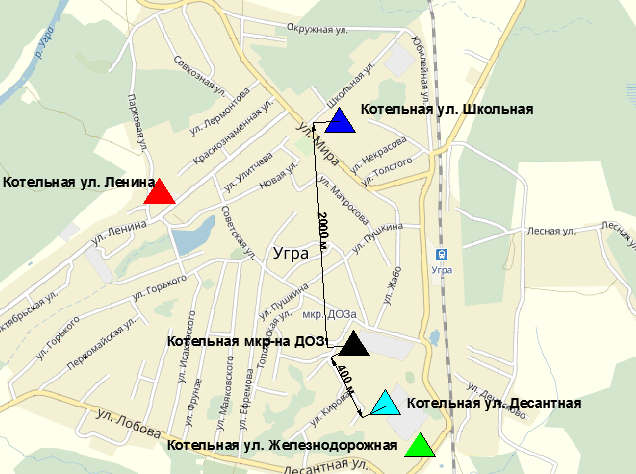 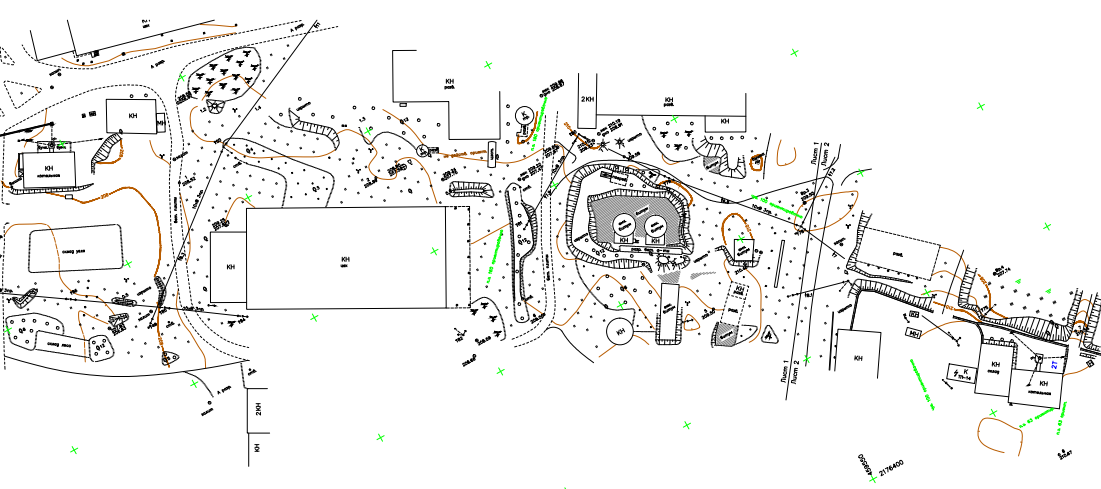 Рис.4.2. Топографический снимок участка между котельными мкр-на ДОЗ и ул. Десантная.Анализ топографической съемки объекта – котельная ул. Железнодорожная (рис.4.3) показал нецелесообразность переключения тепловой мощности данной котельной ввиду плотной жилой застройки вокруг данного источника тепловой энергии. Постройка теплотрассы методом обхода частной территории не возымеет должного экономического эффекта ввиду небольшой мощности объекта теплогенерации. Однако модернизация котельной ул. Железнодорожная также является приоритетной задачей ввиду самого высокого показателя переизбытка подключенной тепловой нагрузки.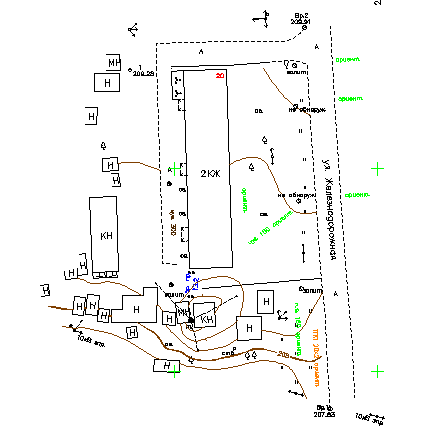 Рис.4.3. Топографический снимок участка котельной ул. Железнодорожная.Таким образом установлена необходимость:Строительство котельной, объединяющей мощности котельных мкр-на ДОЗ и ул. Десантной путем объединения и вывода котельных в резерв;Модернизация котельной ул. Железнодорожная;Модернизация котельной ул. Советская 28(ДК).         В процессе строительства новой котельной установленная мощность 3.0 МВт полностью перекроет потребность мкр-на ДОЗа и ул. Десантная в тепловой энергии. Модернизация котельной ул. Железнодорожная и ул. Советская 28(ДК) позволит с наименьшими потерями (ввиду малого расстояния между модернизированным источником и приемниками тепла) передавать тепловую энергию населению, исключая риск аварийного прекращения теплоснабжения.Таблица 4.1. Мощности котельных.Предложения по строительству и реконструкции тепловых сетей и сооружений на них.Износ тепловых сетей Угранского сельского поселения составляет более 60%, что приводит к большим потерям тепловой энергии, а также высокому риску аварий при передаче тепловой энергии социально-значимым объектам и населению.Основной проблемой является износ тепловой изоляции надземных трубопроводов, что ведет к неоправданно высоким потерям тепла при транспортировке теплоносителя. В замене изоляции нуждаются все участки тепловых сетей.Одним из важных мероприятий при актуализации схемы теплоснабжения является реконструкция (модернизация) тепловых сетей.5.1 Тепловые сети от котельной мкр-на ДОЗ.Реконструируемые участки тепловой сети представлены в таблице 5.1.1 и на рисунке 5.1.1. В реконструкции нуждаются все участки тепловой сети.Таблица 5.1.1Рисунок 5.1.1 Схема тепловых сетей от котельной мкр-на ДОЗ.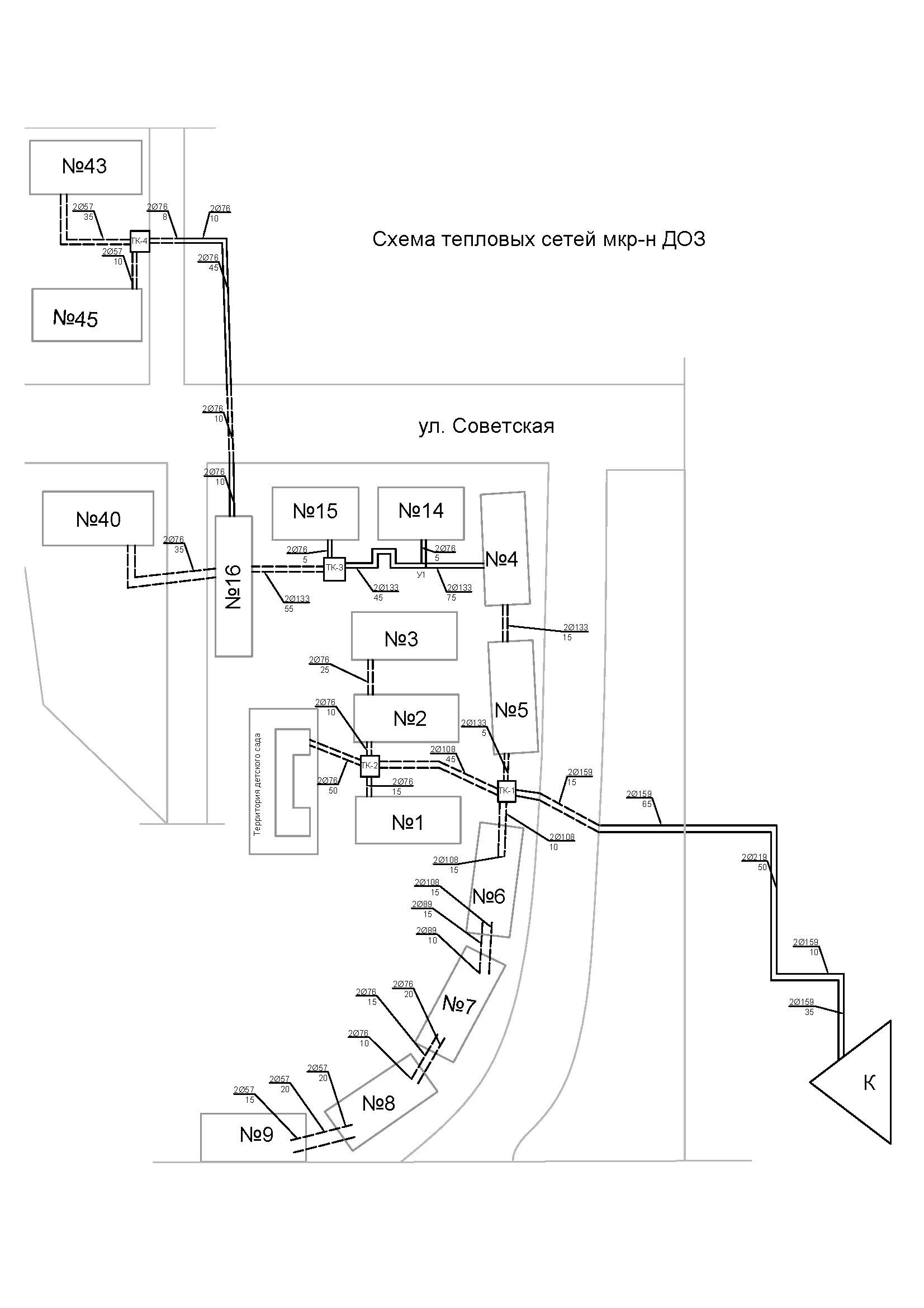 5.2 Тепловые сети от котельной ул. Десантная.Реконструируемые участки тепловой сети представлены в таблице 5.2.1 и на рисунке 5.2.1. В реконструкции нуждаются все участки тепловой сети.Таблица 5.2.1Рисунок 5.2.1 Схема тепловых сетей от котельной ул. Десантная.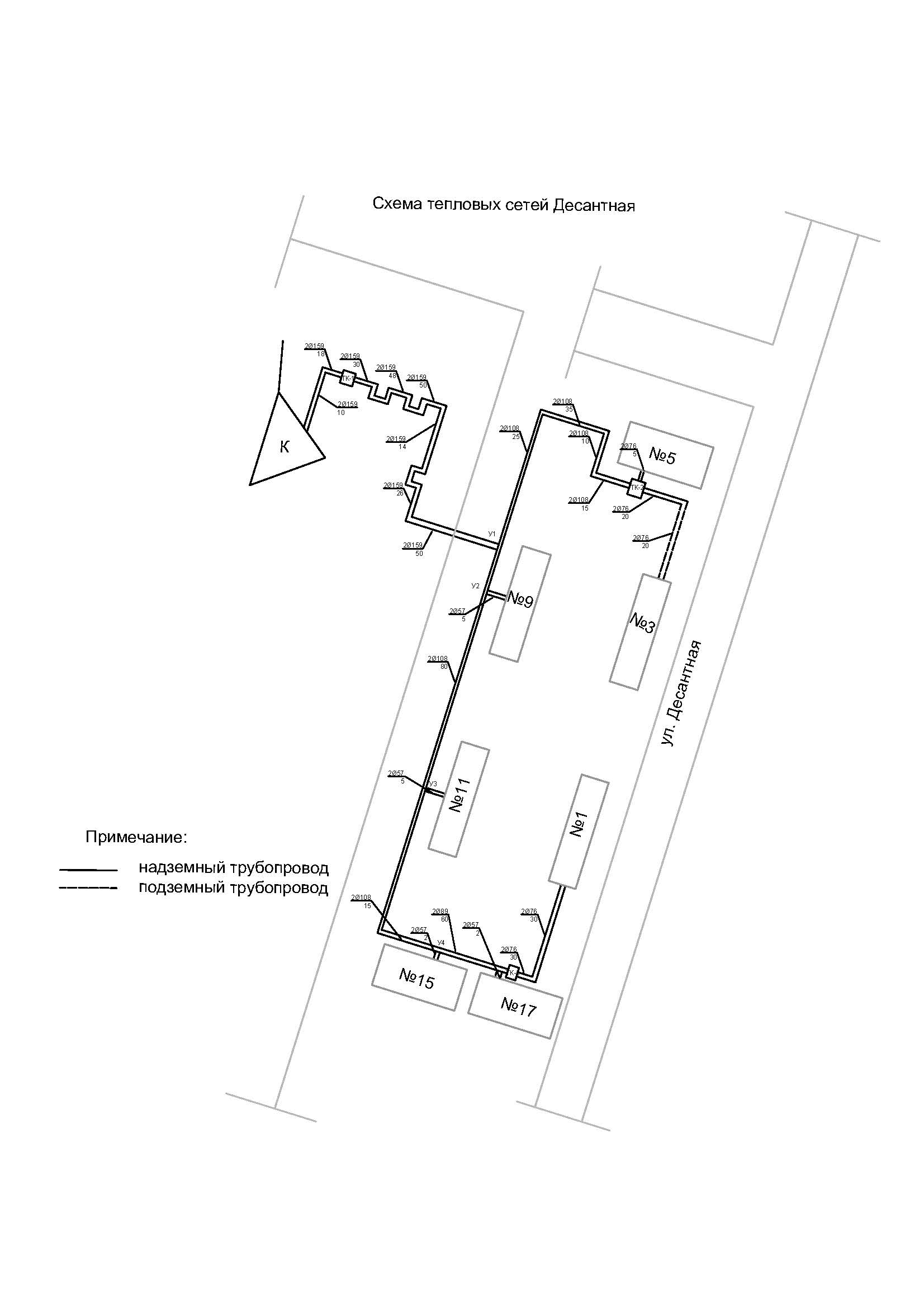 5.3 Тепловые сети от котельной Школьная.Реконструируемые участки тепловой сети представлены в таблице 5.3.1 и на рисунке 5.3.1. В реконструкции нуждаются все участки тепловой сети.Таблица 5.3.1Рисунок 5.3.1 Схема тепловых сетей от котельной Школьная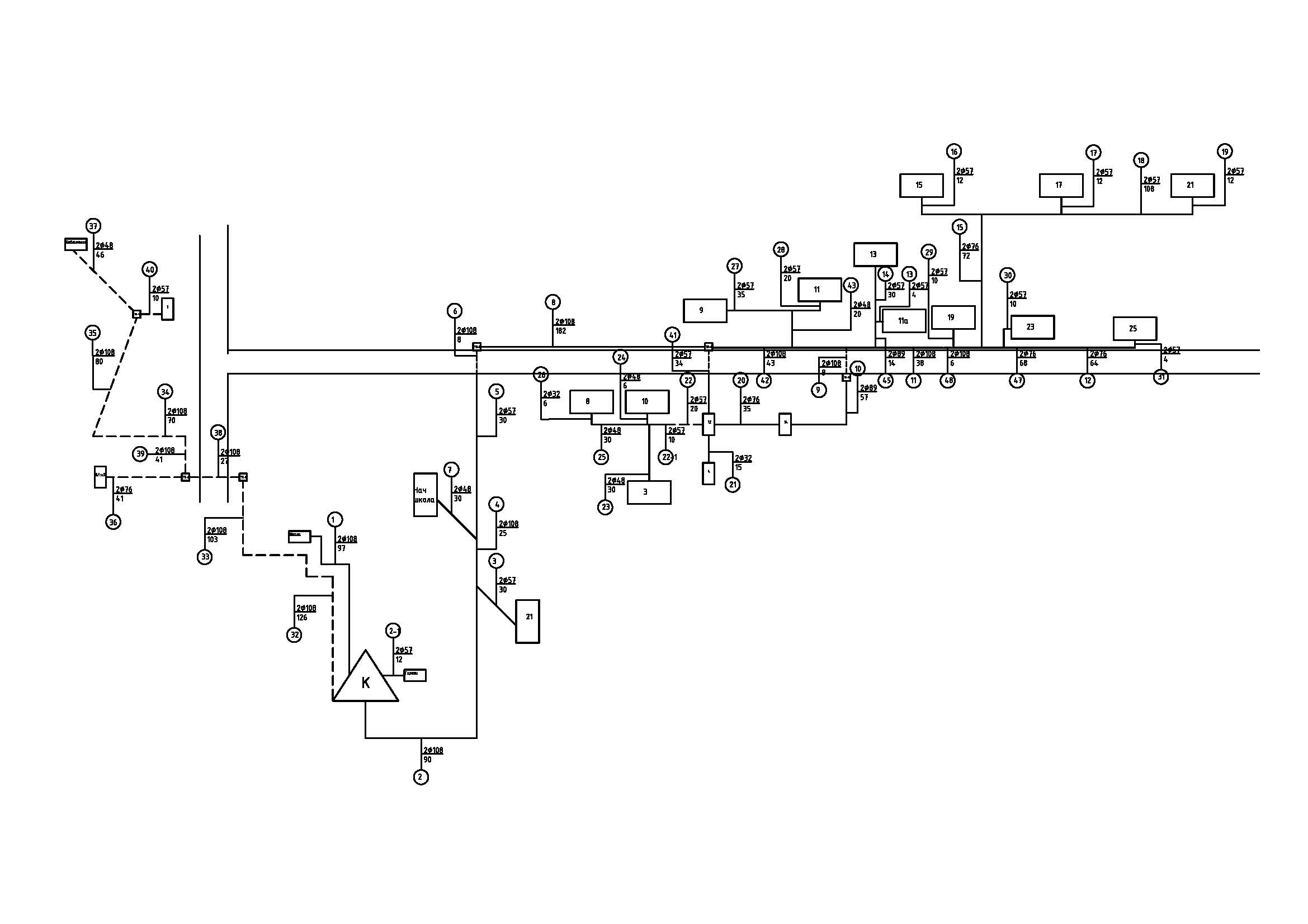 5.4 Тепловые сети от котельной ЦРБ.Реконструируемые участки тепловой сети представлены в таблице 5.4.1 и на рисунке 5.4.1. В реконструкции нуждаются все участки тепловой сети.Таблица 5.4.1Рисунок 5.4.1 Схема тепловых сетей от котельной ЦРБ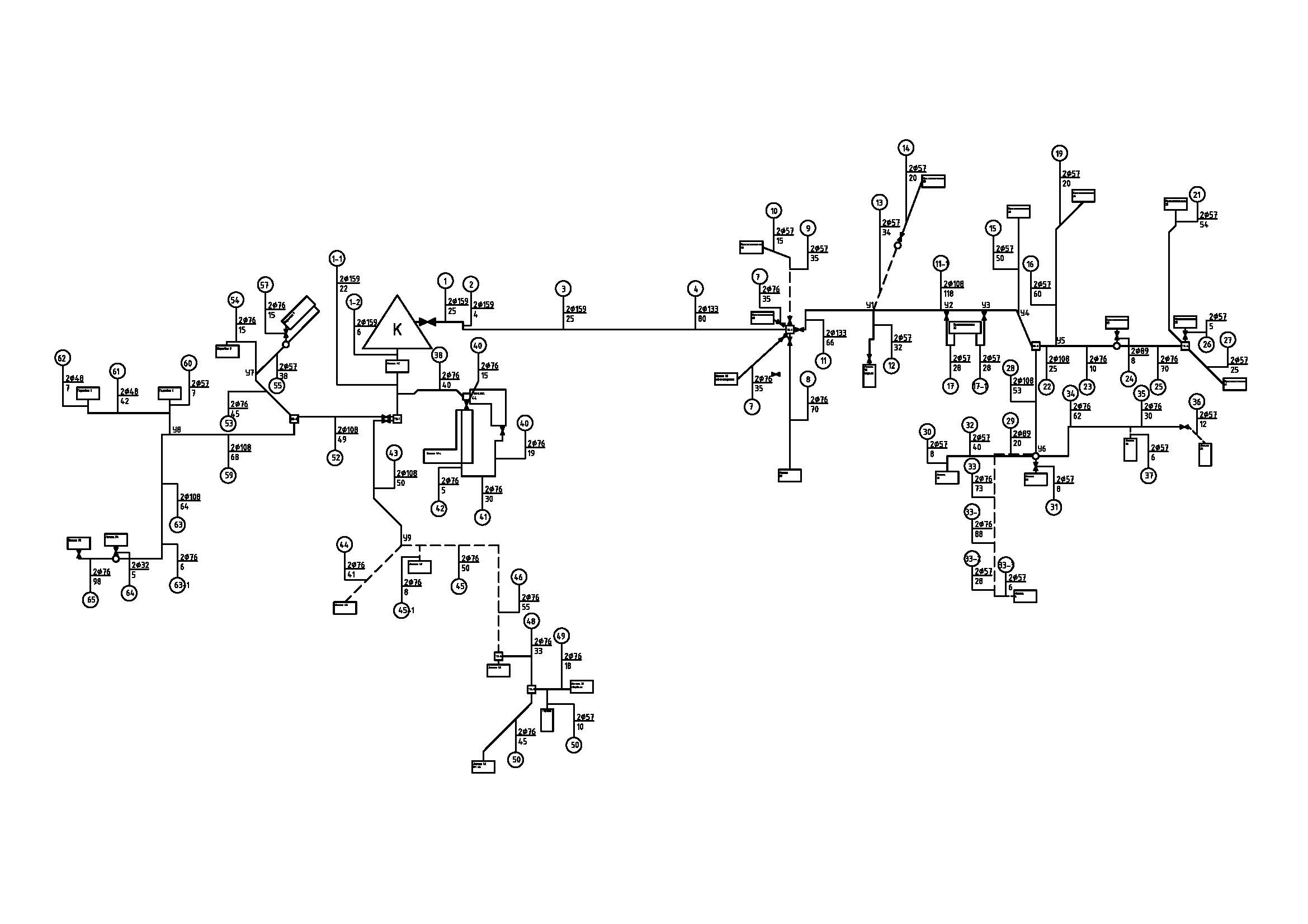 Перспективные топливные балансы.Основными видами топлива для источников централизованного теплоснабжения в городском поселении Угра являются уголь и дрова.В сельском поселении три новые котельные будут работать на твердом топливе (торф). Газификация СП не планируется.Расчетные объемы потребления условного топлива за год по мере развития котельных представлены на рисунке 6.1 - 6.4. Период развития с 2013 по 2038 годы.Рис. 6.1 Топливный баланс котельной ул. Советская, 28 ДКРис. 6.2 Расчетный топливный баланс котельных ДОЗ + ул. Десантная.Рис. 6.3 Фактический топливный баланс новой котельной ДОЗ - Десантная.Рис. 6.4 Фактический и плановый топливные балансы новой котельной ДОЗ - Десантная.Обоснование инвестиций в строительство, реконструкцию и техническое перевооружение.Инвестиции в источники.Инвестиции в реконструируемые и новые источники теплоснабжения приведены в таблице 7.1.1.Таблица 7.1.1 Инвестиции в источники теплоснабжения.Инвестиции в тепловые сети.          Удельная стоимость реконструкции тепловых сетей представлена на рис.7.2.1.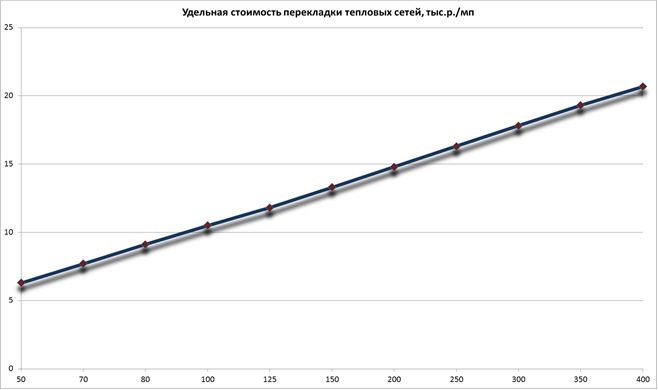 Рисунок 7.2.1 – Удельная стоимость реконструкции тепловых сетейДля обеспечения надежной и бесперебойной работы системы теплоснабжения, необходимо провести ряд мероприятий по перекладке старых тепловых сетей и прокладыванию новых участков трубопроводов для подключения перспективных потребителей.В таблице 7.2.1 представлены инвестиции в строительство и реконструкцию тепловых сетей с. Угра.Таблица 7.2.1 Инвестиции в тепловые сети.Таблица 7.2.1 Сводная таблица инвестиций в систему теплоснабжения.Решение об определении единой теплоснабжающей организации (организаций).Решение по установлению единой теплоснабжающей организации осуществляется на основании критериев определения единой теплоснабжающей организации, установленных в правилах организации теплоснабжения, утверждаемых Правительством Российской Федерации.В соответствии со статьей 2 пунктом 28 Федерального закона 190 «О теплоснабжении»: «Единая теплоснабжающая организация в системе теплоснабжения (далее – единая теплоснабжающая организация) – теплоснабжающая организация, которая определяется в схеме теплоснабжения федеральным органом исполнительной власти, уполномоченным Правительством Российской Федерации на реализацию государственной политики в сфере теплоснабжения (далее – федеральный орган исполнительной власти, уполномоченный на реализацию государственной политики в сфере теплоснабжения), или органом местного самоуправления на основании критериев и в порядке, которые установлены правилами организации теплоснабжения, утвержденными Правительством Российской Федерации».В соответствии со статьей 6 пунктом 6 Федерального закона 190 «О теплоснабжении»:«К полномочиям органов местного самоуправления поселений, городских округов по организации теплоснабжения на соответствующих территориях относится утверждение схем теплоснабжения поселений, городских округов с численностью населения менее пятисот тысяч человек, в том числе определение единой теплоснабжающей организации»Предложения по установлению единой теплоснабжающей организации осуществляются на основании критериев определения единой теплоснабжающей организации, установленных в правилах организации теплоснабжения, утверждаемых Правительством Российской Федерации. Предлагается использовать для этого нижеследующий раздел проекта Постановления Правительства Российской Федерации «Об утверждении правил организации теплоснабжения», предложенный к утверждению Правительством Российской Федерации в соответствии со статьей 4 пунктом 1 ФЗ-190«О теплоснабжении»:Критерии и порядок определения единой теплоснабжающей организации:1. Статус единой теплоснабжающей организации присваивается органом местного самоуправления или федеральным органом исполнительной власти (далее – уполномоченные органы) при утверждении схемы теплоснабжения поселения, городского округа, а в случае смены единой теплоснабжающей организации – при актуализации схемы теплоснабжения.2. В проекте схемы теплоснабжения должны быть определены границы зон деятельности единой теплоснабжающей организации (организаций). Границы зоны (зон) деятельности единой теплоснабжающей организации (организаций) определяются границами системы теплоснабжения, в отношении которой присваивается соответствующий статус. В случае, если на территории поселения, городского округа существуют несколько систем теплоснабжения, уполномоченные органы вправе:-определить единую теплоснабжающую организацию (организации) в каждой из систем теплоснабжения, расположенных в границах поселения, городского округа;-определить на несколько систем теплоснабжения единую теплоснабжающую организацию, если такая организация владеет на праве собственности или ином законном основании источниками тепловой энергии и (или) тепловыми сетями в каждой из систем теплоснабжения, входящей в зону её деятельности.3. Для присвоения статуса единой теплоснабжающей организации впервые на территории поселения, городского округа, лица, владеющие на праве собственности или ином законном основании источниками тепловой энергии и (или) тепловыми сетями на территории поселения, городского округа вправе подать в течение одного месяца с даты размещения на сайте поселения, городского округа, города федерального значения проекта схемы теплоснабжения в орган местного самоуправления заявки на присвоение статуса единой теплоснабжающей организации с указанием зоны деятельности, в которой указанные лица планируют исполнять функции единой теплоснабжающей организации. Орган местного самоуправления обязан разместить сведения о принятых заявках на сайте поселения, городского округа.4. В случае если в отношении одной зоны деятельности единой теплоснабжающей организации подана одна заявка от лица, владеющего на праве собственности или ином законном основании источниками тепловой энергии и (или) тепловыми сетями в соответствующей системе теплоснабжения, то статус единой теплоснабжающей организации присваивается указанному лицу. В случае, если в отношении одной зоны деятельности единой теплоснабжающей организации подано несколько заявок от лиц, владеющих на праве собственности или ином законном основании источниками тепловой энергии и (или) тепловыми сетями в соответствующей системе теплоснабжения, орган местного самоуправления присваивает статус единой теплоснабжающей организации в соответствии с критериями настоящих Правил.5. Критериями определения единой теплоснабжающей организации являются:1) владение на праве собственности или ином законном основании источниками тепловой энергии с наибольшей совокупной установленной тепловой мощностью в границах зоны деятельности единой теплоснабжающей организации или тепловыми сетями, к которым непосредственно подключены источники тепловой энергии с наибольшей совокупной установленной тепловой мощностью в границах зоны деятельности единой теплоснабжающей организации;2) размер уставного (складочного) капитала хозяйственного товарищества или общества, уставного фонда унитарного предприятия должен быть не менее остаточной балансовой стоимости источников тепловой энергии и тепловых сетей, которыми указанная организация владеет на праве собственности или ином законном основании в границах зоны деятельности единой теплоснабжающей организации. Размер уставного капитала и остаточная балансовая стоимость имущества определяются по данным бухгалтерской отчетности на последнюю отчетную дату перед подачей заявки на присвоение статуса единой теплоснабжающей организации.6. В случае, если в отношении одной зоны деятельности единой теплоснабжающей организации подано более одной заявки на присвоение соответствующего статуса от лиц, соответствующих критериям, установленным настоящими Правилами, статус единой теплоснабжающей организации присваивается организации, способной в лучшей мере обеспечить надежность теплоснабжения в соответствующей системе теплоснабжения. Способность обеспечить надежность теплоснабжения определяется наличием у организации технических возможностей и квалифицированного персонала по наладке, мониторингу, диспетчеризации, переключениям и оперативному управлению гидравлическими режимами, и обосновывается в схеме теплоснабжения.7. В случае если в отношении зоны деятельности единой теплоснабжающей организации не подано ни одной заявки на присвоение соответствующего статуса, статус единой теплоснабжающей организации присваивается организации, владеющей в соответствующей зоне деятельности источниками тепловой энергии и (или) тепловыми сетями, и соответствующей критериям настоящих Правил.8. Единая теплоснабжающая организация при осуществлении своей деятельности обязана:а) заключать и надлежаще исполнять договоры теплоснабжения со всеми обратившимися к ней потребителями тепловой энергии в своей зоне деятельности;б) осуществлять мониторинг реализации схемы теплоснабжения и подавать в орган, утвердивший схему теплоснабжения, отчеты о реализации, включая предложения по актуализации схемы теплоснабжения;в) надлежащим образом исполнять обязательства перед иными теплоснабжающими и теплосетевыми организациями в зоне своей деятельности;г) осуществлять контроль режимов потребления тепловой энергии в зоне своей деятельности.Решение о распределении тепловой нагрузки между источниками тепловой энергии.В ходе актуализации существующей системы теплоснабжения для повышения эффективности теплоснабжения принято решение, вместо существующих двух котельных (мкр-н ДОЗ и ул. Десантная), построить одну новую котельную, работающую на биотопливе (щепа, торф).Новая котельная по мощности перекрывает существую потребность в тепловой энергии мкр-на ДОЗ и ул. Десантная, с учетом резервирования мощности, что позволит снизить затраты на производство тепловой энергии. После ввода в эксплуатацию новой котельной, существующие котельные модернизируются и выводятся в резерв.Тепловая нагрузка новой котельной не изменится в течение расчетного периода до 2042 года. Решение по бесхозяйным тепловым сетям.На момент разработки настоящей схемы теплоснабжения в границах муниципального образования сего Угра участки бесхозяйных тепловых сетей не выявлены. Все сети зарегистрированы в соответствии с законодательством РФ, и имеют все документы подтверждающие право собственности.Наименование источника тепловой энергииПлановое годовое потребление, ГкалУстановленная мощность источника тепловой энергии, Гкал/чПодключенная тепловая нагрузка, Гкал/чИзбыток установленной мощности, Гкал/чДоля нераспределяемого тепла, %Котельная ул. Ленина3 078,12,481,451,0341,53Котельная ул. Школьная2 013,32,800,951,8566,07Котельная ул. Десантная1 169,82,750,551,3953,88Котельная мкр-на ДОЗ2 508,92,581,192,280,00Котельная ул. Железнодорожная178,90,50,080,4284,00ул. Советская,28 (районный ДК)304,620,141,8693Наименование показателяна 2016 годна 2017 годна 2018 годна 2019 годна 2030 годна 2035 годНаименование показателяТепловая мощность, Гкал/чТепловая мощность, Гкал/чТепловая мощность, Гкал/чТепловая мощность, Гкал/чТепловая мощность, Гкал/чТепловая мощность, Гкал/чУстановленная тепловая мощность0,50,50,50,160,160,16Мощность на собственные нужды0,050,050,050,020,020,02Подключенная нагрузка0,080,080,080,080,080,08Подключенная нагрузка с учетом потерь0,130,130,130,10,10,1Резервные мощности0,370,370,370,060,060,06Наименование показателяна 2016 годна 2017 годна 2018 годна 2019 годна 2030 годна 2035годНаименование показателяТепловая мощность, Гкал/чТепловая мощность, Гкал/чТепловая мощность, Гкал/чТепловая мощность, Гкал/чТепловая мощность, Гкал/чТепловая мощность, Гкал/чУстановленная тепловая мощность772,582,582,582,58Мощность на собственные нужды0,70,70,70,250,250,25Подключенная нагрузка1,741,741,741,741,741,74Подключенная нагрузка с учетом потерь2,442,442,441,991,991,99Резервные мощности4,564,564,560,60,60,6Наименование показателяна 2016 годна 2017 годна 2018 годна 2019 годна 2030 годна 2035 годНаименование показателяТепловая мощность, Гкал/чТепловая мощность, Гкал/чТепловая мощность, Гкал/чТепловая мощность, Гкал/чТепловая мощность, Гкал/чТепловая мощность, Гкал/чУстановленная тепловая мощность0,140,140,140,140,140,14Мощность на собственные нужды0,050,0080,0080,0080,0080,008Подключенная нагрузка0,0710,0710,0710,0710,0710,071Подключенная нагрузка с учетом потерь0,1210,080,080,080,080,08Резервные мощности1,8790,060,060,060,060,06№ п/пНаименование показателяЕд. изм.2016 год базовый период1 этап (2017-2021гг.)1 этап (2017-2021гг.)1 этап (2017-2021гг.)1 этап (2017-2021гг.)1 этап (2017-2021гг.)2 этап  (2021-2031гг.)2 этап  (2032-2042гг.)№ п/пНаименование показателяЕд. изм.2016 год базовый период201720182019202020212 этап  (2021-2031гг.)2 этап  (2032-2042гг.)1Всего подпитка тепловых сетей, в т.ч.м3/год995,6988,3981,9975,6971,6965,9951,3942,9нормативные утечки теплоносителям3/год995,6988,3981,9975,6971,6965,9951,3942,9сверхнормативные утечки теплоносителям3/год00000000Наименование котельнойУстановленная мощность Гкал/чПодключенная нагрузка Гкал/чКотельная ДОЗ-Десантная2,581,74Котельная ул. Железнодорожная0,160,08ул. Советская 28(ДК)0,140,071Наименование начала участкаНаименование конца участкаДлина участка, мВнутренний диаметр подающего трубопровода, мВнутренний диаметр обратного трубопровода, мВид прокладки тепловой сети1котельнаяТК-11750,1590,159надземная2ТК-1мкр-н ДОЗ д.6250,1080,108подземная3мкр-н ДОЗ д.6мкр-н ДОЗ д.7400,0890,089подземная4мкр-н ДОЗ д.7мкр-н ДОЗ д.8450,0760,076подземная5мкр-н ДОЗ д.8мкр-н ДОЗ д.9550,0570,057подземная6ТК-1ТК-2450,1080,108подземная7ТК-2Д/с Катюша500,0760,076подземная8ТК-2мкр-н ДОЗ д.1150,0760,076подземная9ТК-2мкр-н ДОЗ д.2100,0760,076подземная10мкр-н ДОЗ д.2мкр-н ДОЗ д.3250,0760,076подземная11ТК-1мкр-н ДОЗ д.550,1330,133подземная12мкр-н ДОЗ д.5мкр-н ДОЗ д.4150,1330,133подземная13мкр-н ДОЗ д.4У1750,1330,133надземная14У1ул. Советская 1450,0760,076надземная15У1ТК-3450,1330,133надземная16ТК-3ул. Советская 1550,0760,076надземная17ТК-3ул. Советская 16550,1330,133надземная18ул. Советская 16ул. Советская 40350,0760,076надземная/подземная19ул. Советская 16ТК-4830,0760,076надземная/подземная20ТК-4ул. Советская 43350,0570,057надземная21ТК-4ул. Советская 45100,0570,057надземнаяНаименование начала участкаНаименование конца участкаДлина участка, мВнутренний диаметр подающего трубопровода, мВнутренний диаметр обратного трубопровода, мВид прокладки тепловой сети1котельнаяТК-1280,1590,159надземная2ТК-1У12180,1590,159надземная3У1ТК-2850,1080,108надземная4ТК-2ул. Десантная, д550,0760,076надземная5ТК-2ул. Десантная, д5400,0760,076Надземная/подземная6У1У2100,1080,108надземная7У2ул. Десантная, д950,0570,057надземная8У2У3500,1080,108надземная9У3ул. Десантная, д1150,0570,057надземная10У3У4350,1080,108надземная11У4ул. Десантная, д1550,0570,057надземная12У4ТК-3600,0890,089надземная13ТК-3ул. Десантная, д1750,0570,057надземная14ТК-3ул. Десантная, д1600,0760,076надземнаяНаименование начала участкаНаименование конца участкаДлина участка, мВнутренний диаметр подающего трубопровода, мВнутренний диаметр обратного трубопровода, мВид прокладки тепловой сети1котельнаяул. Мира, д32970,1080,108надземная2котельнаяврезка900,1080,108надземная3врезкаУл. Некрасова, д21300,0570,057надземная4врезкаврезка250,1080,108надземная5врезкадорога940,1080,108подземная6дорогаТК-280,1080,108надземная7врезкаул. Мира, д26300,0480,048надземная8ТК-2ТК-41820,1080,108надземная9врезкаТК-380,1080,108подземная10ТК-3ул. Школьная, д14570,0890,089надземная11Транзит поул. Школьная, д14110,0890,089подземная12врезкаврезка380,1080,108надземная13врезкаврезка360,1080,108надземная14ул. Школьная, д23ул. Школьная, д25280,0320,032подземная15врезкаул. Школьная, д11а300,0570,057надземная16врезкаврезка720,1080,108надземная17врезкаул. Школьная, д19120,0570,057надземная18врезкаул. Школьная, д21120,0570,057надземная19врезкаврезка1080,1080,108надземная20врезкаул. Школьная, д15120,0570,057надземная21ул. Школьная, д12ул. Школьная, д14350,0760,076надземная22Транзит по ул. Школьная, д12110,0760,076подземная23ул. Школьная, д12пер. Сырзаводской,д4150,0760,076надземная24врезкаврезка200,0760,076подземная25врезкаврезка100,0570,057надземная26врезкапер. Сырзаводской,д3320,0480,048надземная27врезкаул. Школьная, д1060,0570,057надземная28врезкаврезка300,0480,0486надземная29врезкаул. Школьная, д860,0320,032надземная30врезкаул. Школьная, д9350,0570,057надземная31врезкаул. Школьная, 11200,0570,057надземная32врезкаул. Школьная, д17100,0570,057надземная33врезкаул. Школьная, д23100,0570,057надземная34врезкаул. Школьная, д2540,0570,057надземная35котельнаяул. Мира1260,1080,108надземная36врезкаТК-51030,1080,108надземная37врезкаврезка700,1080,108подземная38врезкаТК-7800,1080,108подземная39ТК-6ул. Мира, д33400,0760,076подземная40ТК-7ул. Ленина, д3460,0480,048надземная41ТК-5ТК-6270,1080,108подземная42ТК-6врезка410,1080,108подземная43ТК-7ул. Ленина, д1100,0570,057подземная44ТК-4ул. Школьная, д12340,0570,057подземная/надземная45ТК-4врезка330,1080,108надземная46врезка врезка100,1080,108надземная47врезка врезка200,1080,108надземная48врезка врезка450,1080,108надземная49врезка врезка140,1080,108надземная50врезка врезка60,1080,108надземная51врезка врезка680,1080,108надземнаяНаименование начала участкаНаименование конца участкаДлина участка, мВнутренний диаметр подающего трубопровода, мВнутренний диаметр обратного трубопровода, мВид прокладки тепловой сети1котельнаяврезка540,1590,159надземная2врезкаТК-2800,1330,133надземная3ТК-2ул. Ленина, д38350,0760,076надземная4ТК-2ул. Краснознаменная, д29350,0760,076надземная5ТК-2ул. Краснознаменная, д32500,0570,057надземная/подземная6ТК-2ул. Ленина, д34700,0760,076надземная7ТК-2У1660,1330,133надземная8У1колодец340,0570,057подземная9колодецул. Краснознаменная, д28200,0570,057надземная10У1У2400,1080,108надземная11У2ул. Краснознаменная, д27280,0570,057надземная12У2У3260,1080,108надземная13У3ул. Краснознаменная, д27280,0570,057надземная14У3У4260,1080,108надземная15У4ул. Краснознаменная, д26500,0570,057надземная16У4ТК-3260,1080,108надземная17ТК-3У5250,1080,108надземная18У5ул. Краснознаменная, д24800,0570,057надземная19У5врезка, ул. Краснознаменная, д25100,0760,076надземная20врезка, ул. Краснознаменная, д25ул. Краснознаменная, д2580,0890,089надземная21врезка, ул. Краснознаменная, д25ТК-4700,0760,076надземная22ТК-4ул. Краснознаменная, д22540,0570,057надземная23ТК-4ул. Краснознаменная, д2350,0570,057надземная24ТК-4ул. Краснознаменная, д21250,0570,057надземная25ТК-3У6530,1080,108надземная26У6ул. Ленина, д30480,0570,057надземная27У6колодец1610,0760,076подземная28колодецул. Ленина, д6340,0570,057подземная29У6ул. Ленина, д2880,0570,057надземная30У6врезка ул. Ленина, д26620,0760,076надземная31врезка ул. Ленина, д26ул. Ленина, д2660,0570,057подземная32врезка ул. Ленина, д26колодец300,0760,076надземная33колодецул. Ленина, д24120,0570,057подземная34котельнаяул. Ленина, д4260,1590,159надземная35ул. Ленина, д42ТК-1220,1590,159надземная36ТК-1ул. Ленина, д44400,0760,076надземная37ул. Ленина, д44ул. Ленина, д44а540,0760,076надземная38ТК-1У9500,1080,108надземная39У9ул. Ленина, д48410,0760,076подземная40У9ул. Ленина, д4680,0760,076подземная41У9ТК-61050,0760,076подземная42ТК-6ТК-7330,0760,076подземная43ТК-7ул. Ленина, д43450,0760,076надземная44ТК-7ул. Ленина, д39180,0760,076надземная45ТК-7Гаражи 100,0570,057подземная46ТК-1ТК-5490,1080,108надземная47ТК-5У7450,0760,076надземная48У7ул. Парковая, д5150,0760,076надземная49У7колодец380,0570,057надземная50колодецул. Парковая, д7150,0760,076надземная51ТК-5У8680,1080,108надземная52У8ул. Парковая, д1490,0480,048надземная53У8ул. Парковая, д370,0570,057надземная54У8колодец640,1080,108надземная55колодецул. Ленина, 5450,0320,032надземная56колодецул. Ленина, 56980,0760,076надземнаяНаименование котельнойНаименование оборудованияКапитальные вложения, руб.Наименование котельнойНаименование оборудования2017 гКотельная ДОЗ+ДесантнаяСтроительство новой котельной58 600 000,00Итого58 600 000,00Наименование котельнойНаименование оборудованияКапитальные вложения, руб.Наименование котельнойНаименование оборудования2017 гРеконструкция тепловых сетей котельной мкр-на ДОЗ с. УграРеконструкция тепловых сетей8 000 000,00Реконструкция тепловых сетей котельной ул. Десантная с. УграРеконструкция тепловых сетей7 800 000,00Строительство тепловых сетей объединяющих мощности котельных мкр-на ДОЗ и ул. Десантной.Строительство новых тепловых сетей11 200 000,00Итого27 000 000,00Наименование котельнойНаименование оборудованияКапитальные вложения, руб.Наименование котельнойНаименование оборудования2017 гИсточники теплоснабженияСтроительство новой котельной58 600 000,00Тепловые сети Реконструкция и строительство тепловых сетей27 000 000,00Итого85 600 000,00